Obec Újezd u Boskovic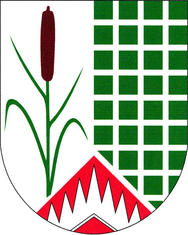 Újezd u Boskovic 66, 680 01, tel. 516 453 622, IČ: 47884665ou.ujezdbce@email.cz, bankovní spojení: KB 32523631/0100starosta: Miroslav Odehnal – tel. 602 889 371místostarosta: Ing. Michal Štěrba – tel. 728 941 206Věc: Nabídka pronájmu stánku k občerstvení ve volnočasovém areálu koupaliště v obci Újezd u Boskovic – prodloužení termínu podání nabídekObec Újezd u Boskovic podle § 39 odst. 1 zákona o obcích č. 128/2000 Sb. v platném znění vyhlašuje záměrpronájmu stánkuk prodeji občerstvení ve volnočasovém areálu koupaliště v obci Újezd u Boskovic.Veškeré další informace o výši nájmu či podmínkách pronájmu získáte v úřední hodiny na obecním úřadě nebo na telefonu starosty či místostarosty obce.Předpokládaná doba pronájmu je od 15. 6. 2019 do 30. 9. 2019.Místo podání nabídky:OÚ Újezd u Boskovic 66, 680 01Nebo email: ou.ujezdbce@email.czNabídky je možné podávat do doby schválení nájemce zastupitelstvem obce Újezd u Boskovic Vyvěšeno dne: 25. 5. 2019Sňato dne:Ing. Michal Štěrbamístostarosta obce